В 2001 г. Окончила ЕХУ им. Д. И. Шадра  г. Екатеринбург.Преподаватель 1 категории.Стаж работы с 2001г.Учащиеся являются победителями конкурсов разных уровней. Постоянные участники выставок.2006г. Персональная выставка живописи  г.Советский  ХМАО  Районный музей.2008 г.Победитель окружной выставки живописи «Горизонты времени»                         г. Советский ХМАО.  С 28 апреля по 2 июня 2013г. Персональная выставка «Пасхальный звон». Г. Югорск.    ссылка на документ:   http://www.museum.ru/N49568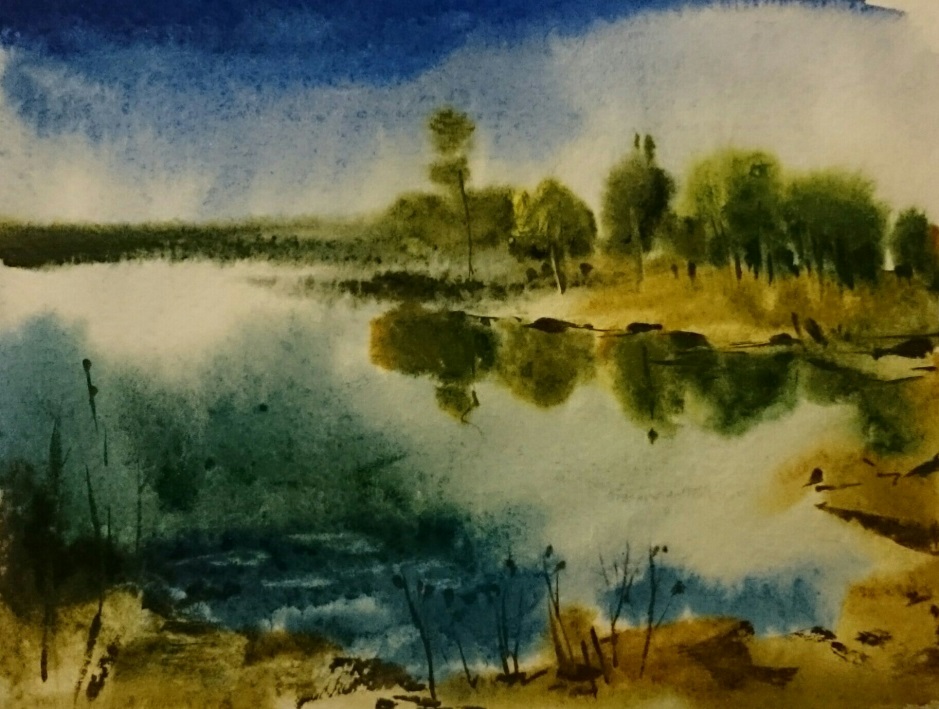 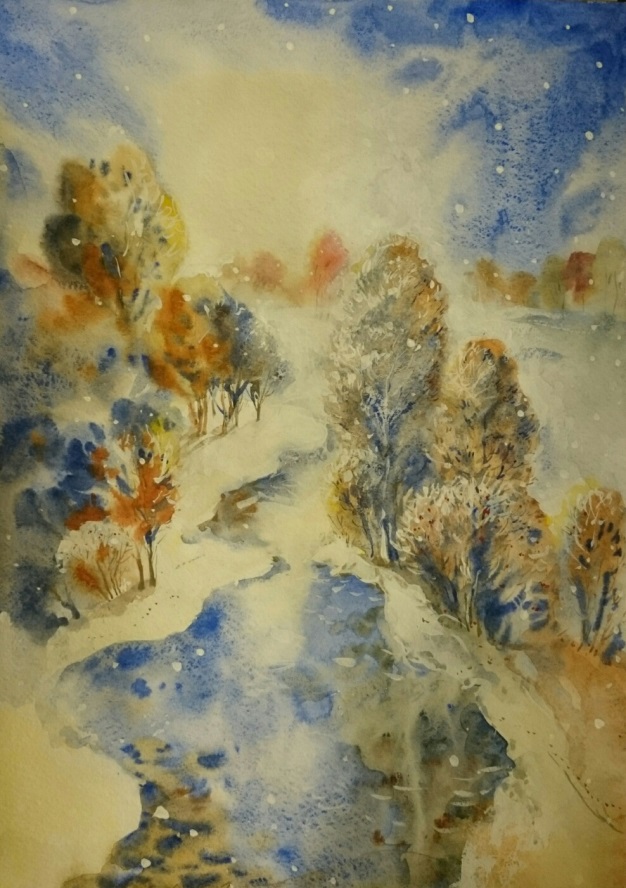 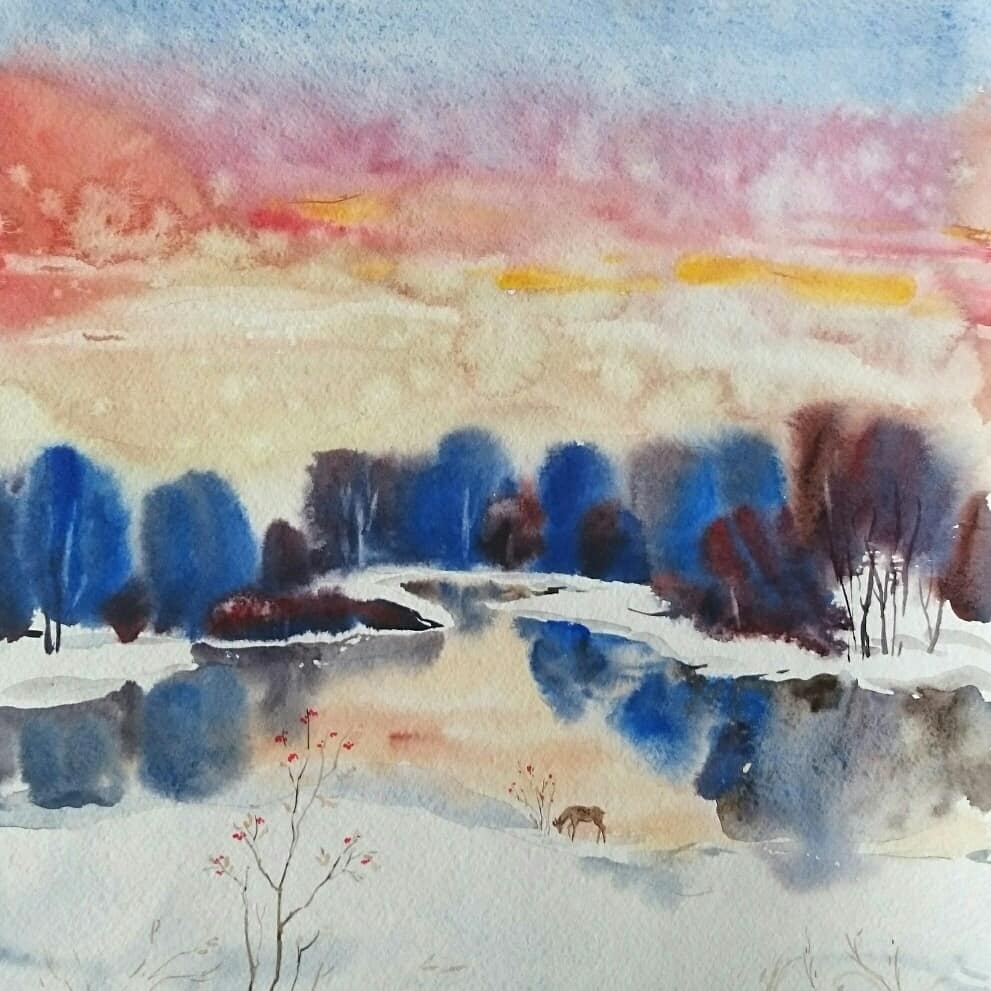 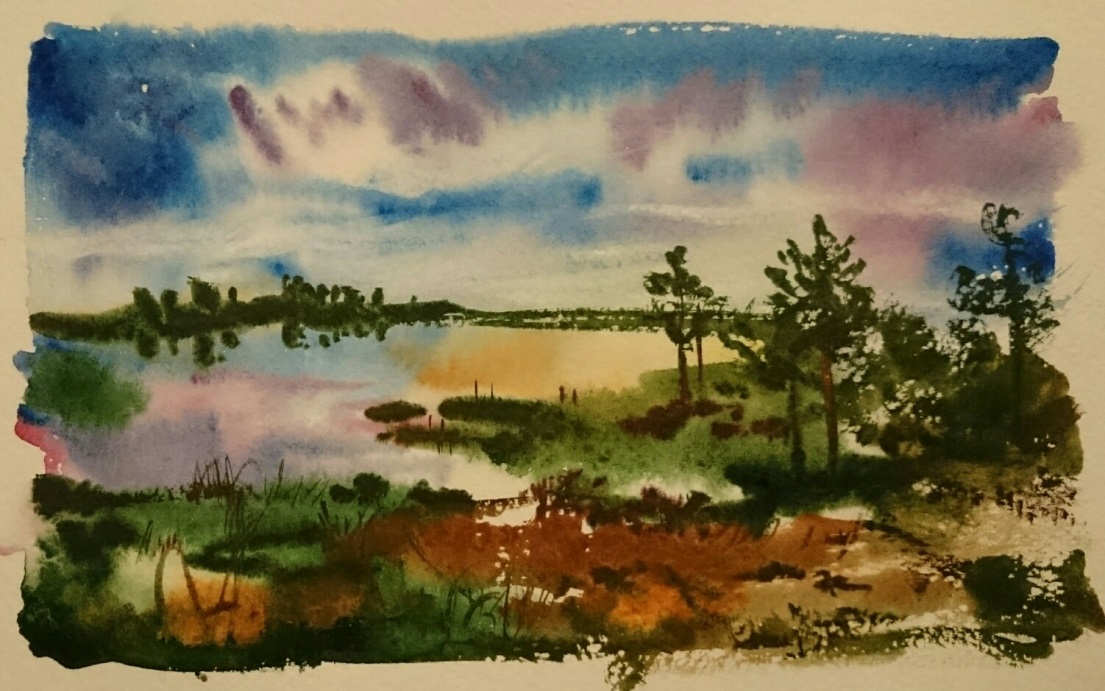 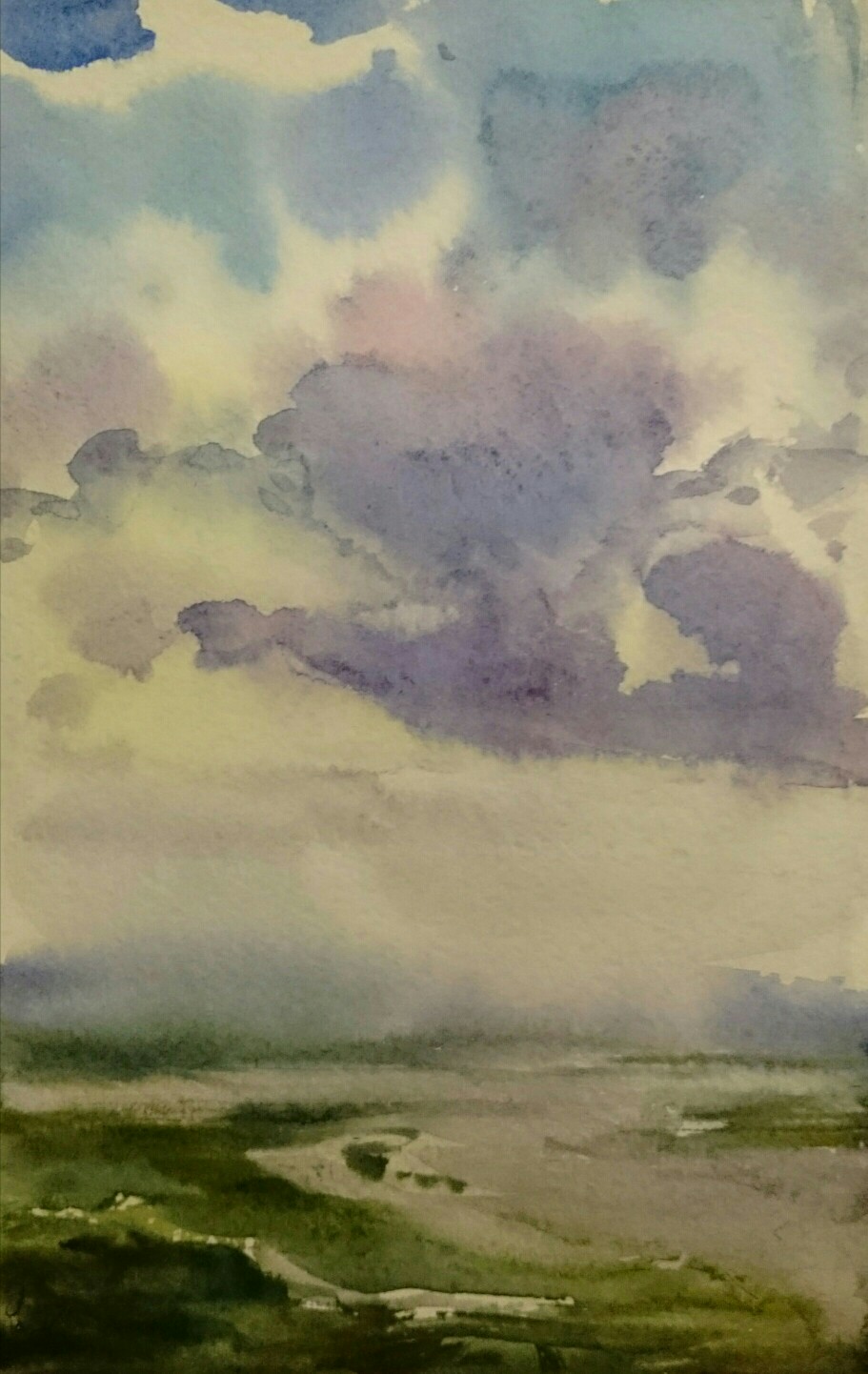 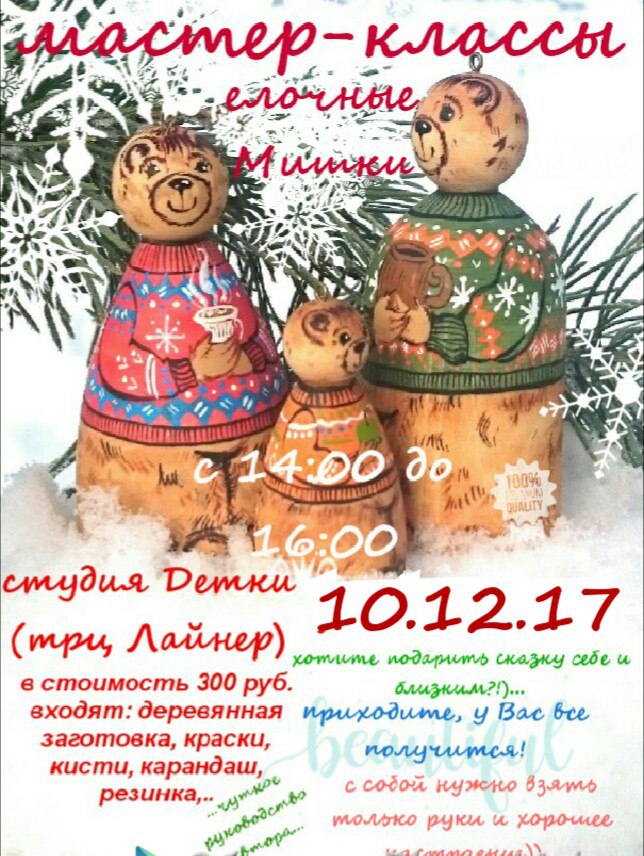 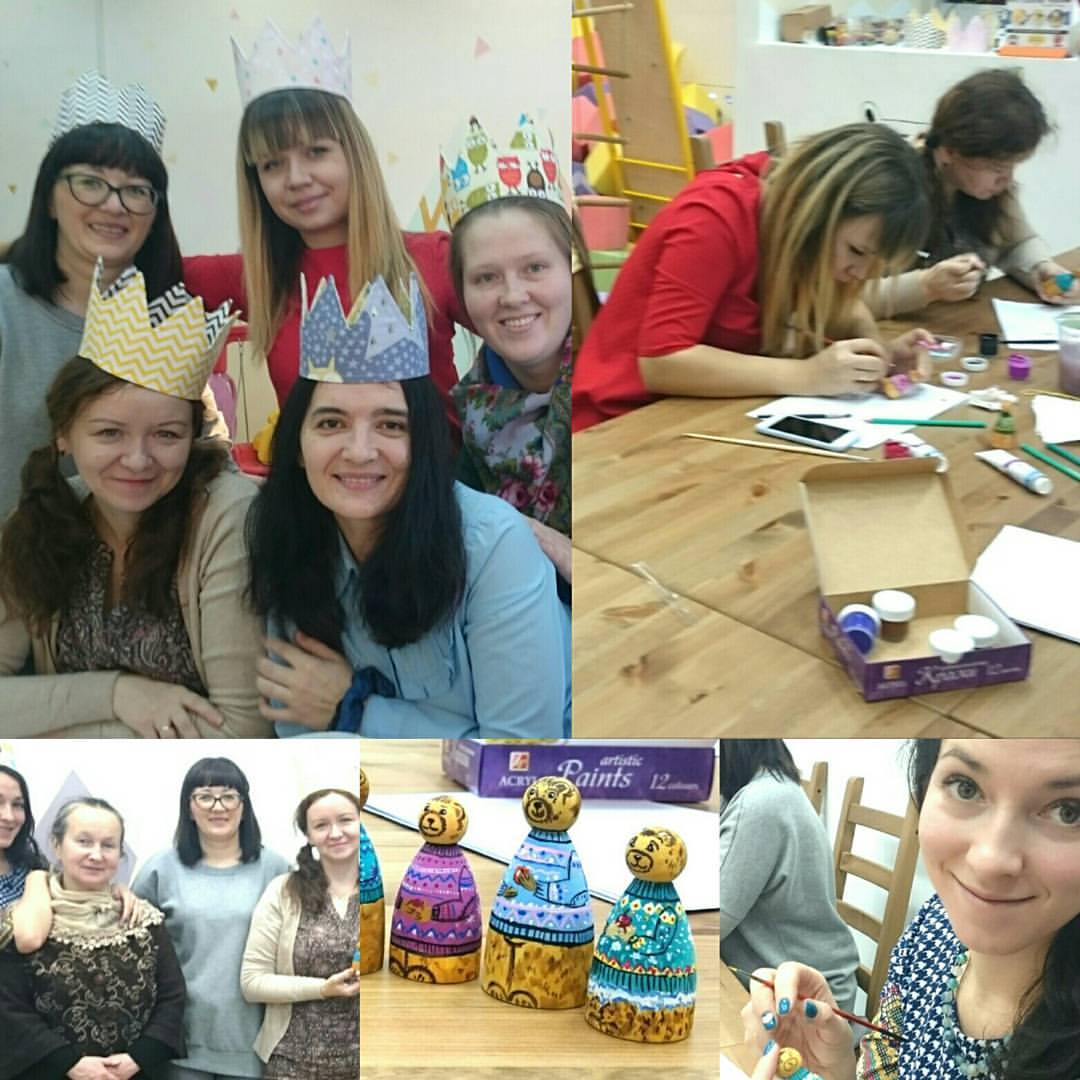 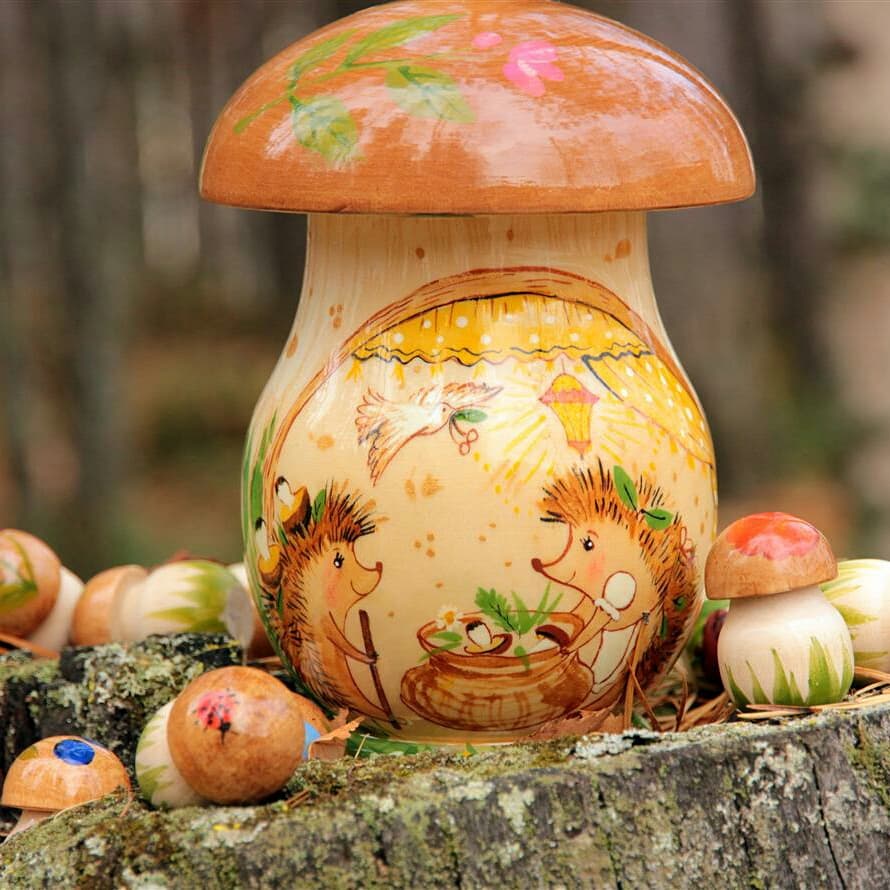 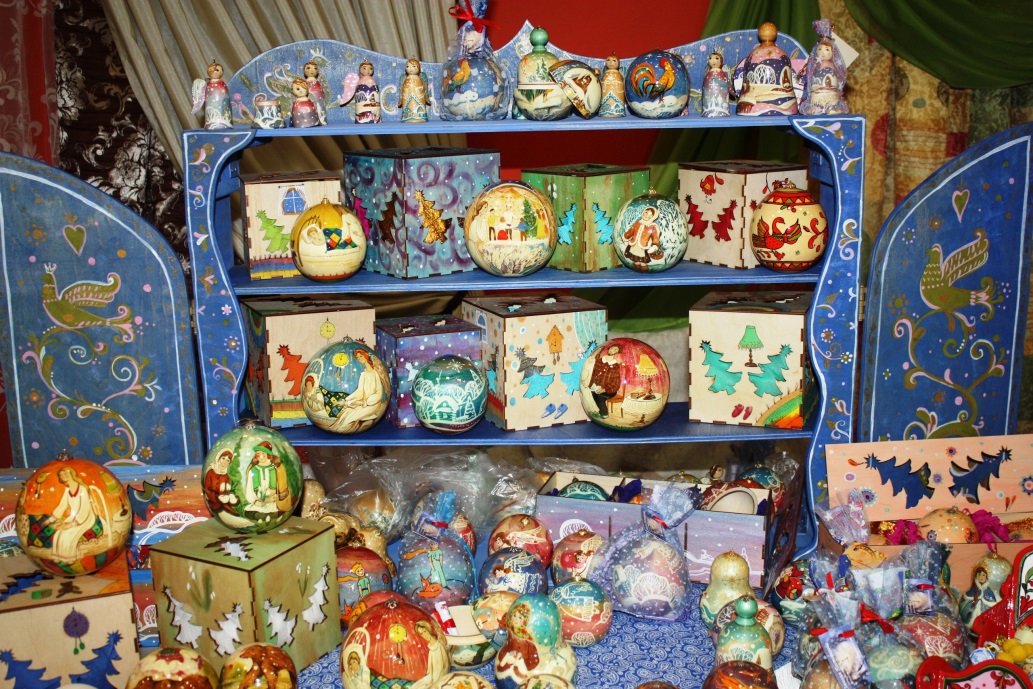 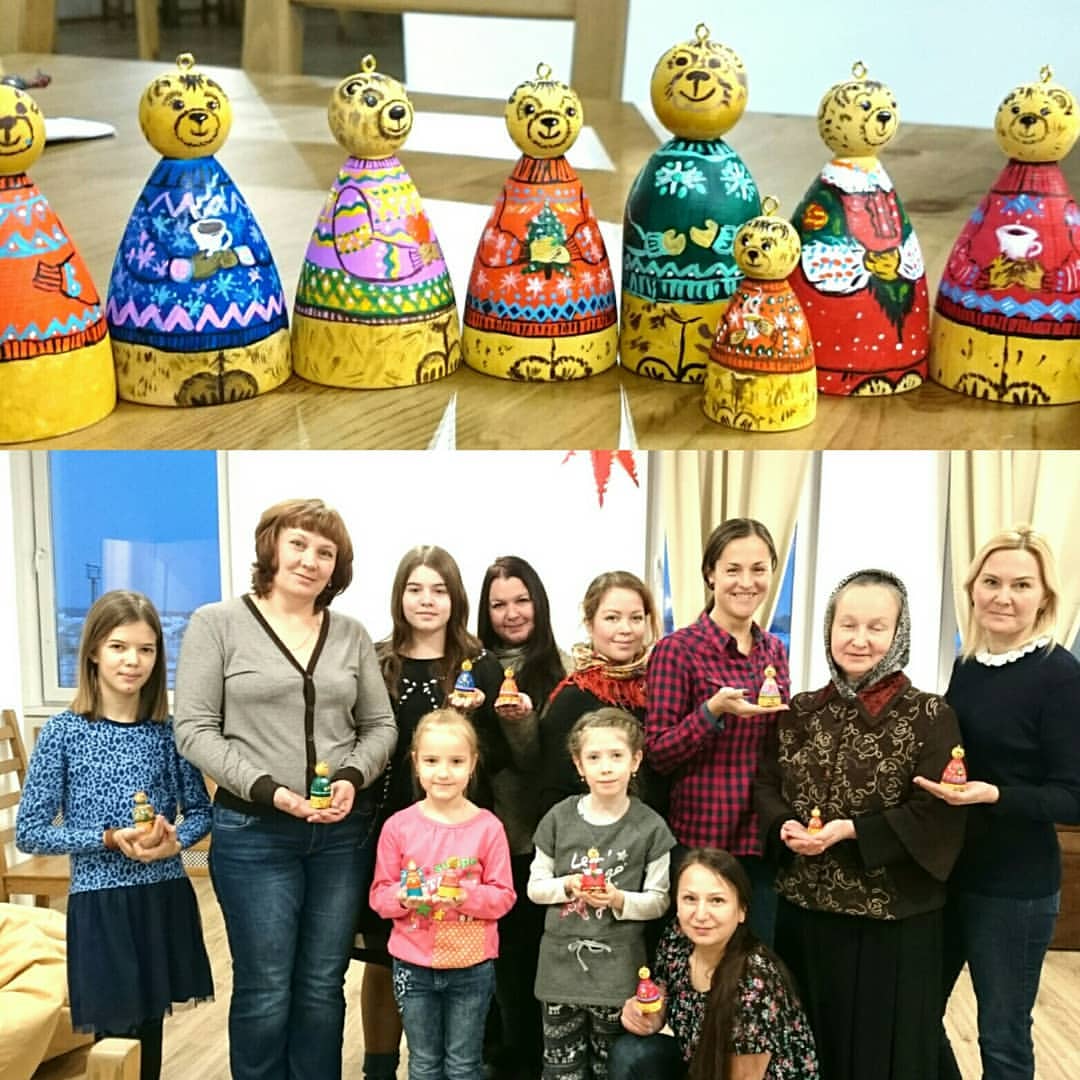 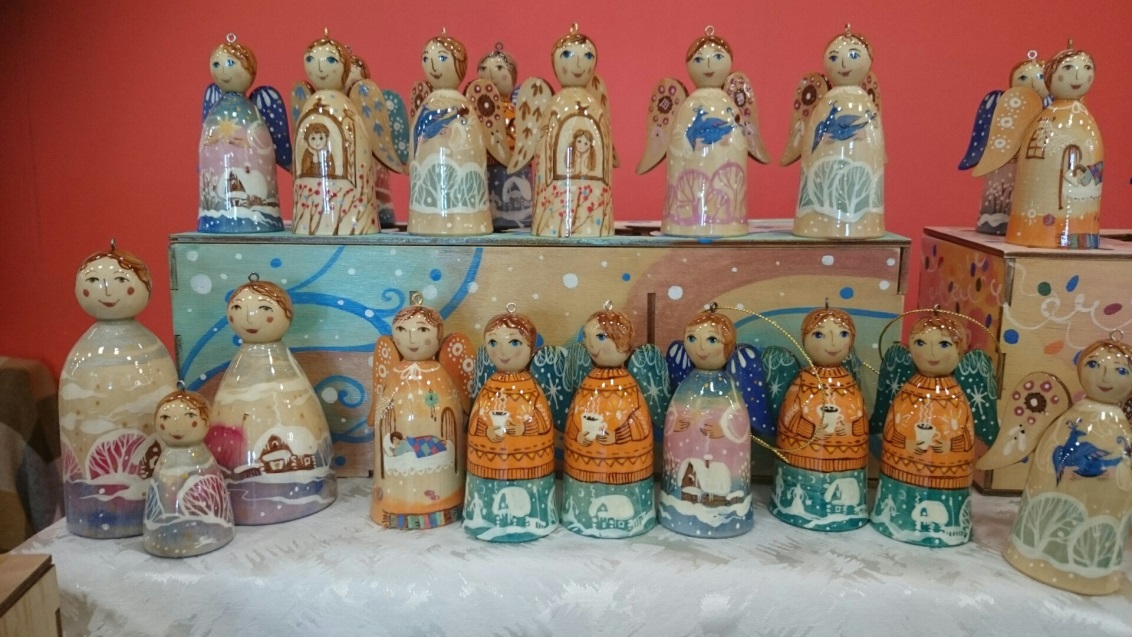 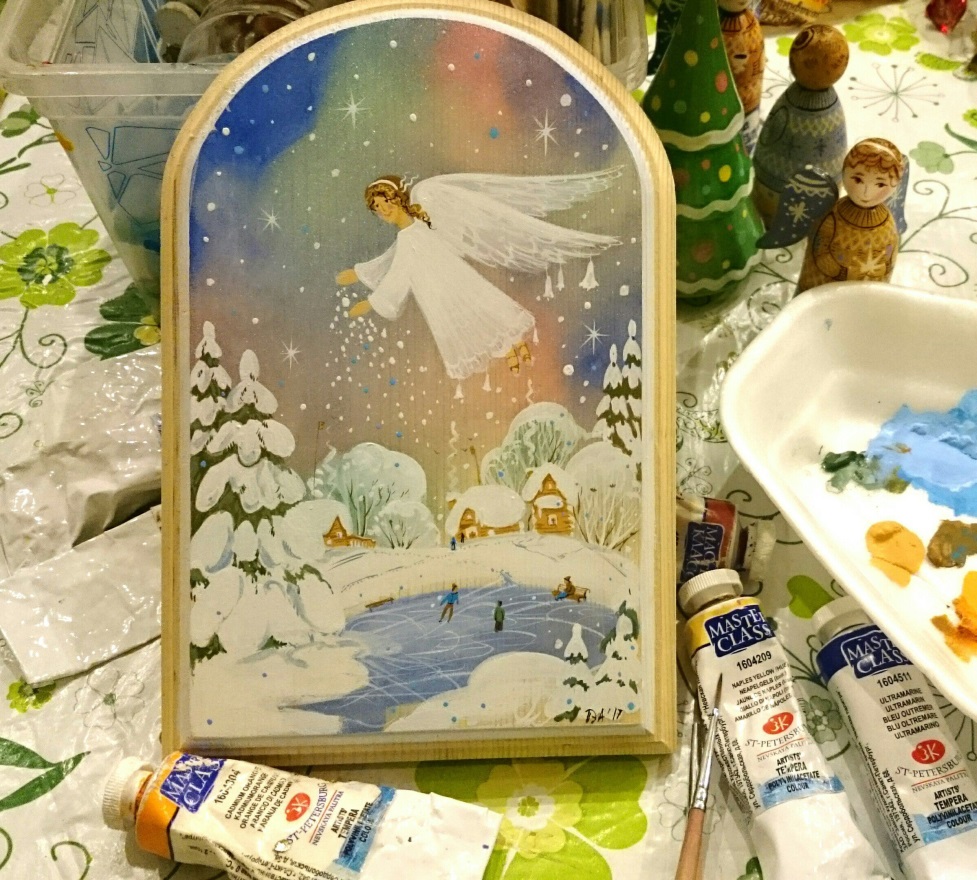 2015г. Выставка VI  городского фестиваля-конкурса декоративно-прикладного творчества «Визитная карточка».   Победитель в номинации «Художественная обработка дерева»,  роспись по дереву  Ссылка на документ: http://muzeumugorsk.ru/vystavki/97/2024/?special_version=YПять раз победитель окружного конкурса   ДПИ "Мастер года" в 2009 , 2011, 2012, 2013 и 2014гг. Работы находятся в частных коллекциях разных стран и городов. Создаю авторские работы из дерева, мастер -классы. Организую и провожу мастер- классы по ДПИ (роспись по дереву) среди населения.Провожу работу с социальными  партнерами: мастер –классы по ДПИ в доме престарелых, дет. садах, воскресных школах православной церкви, библиотеках…